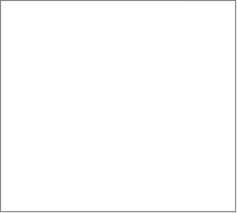 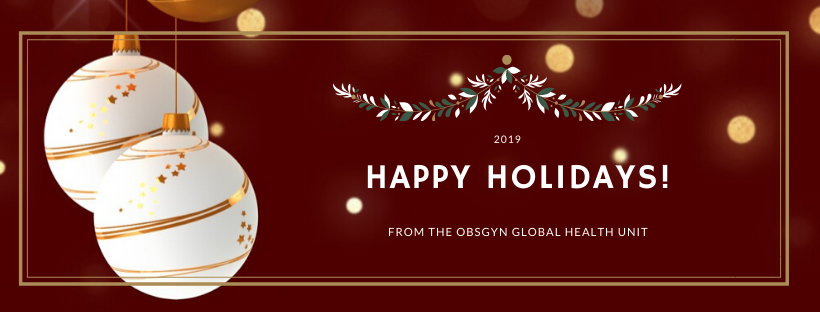 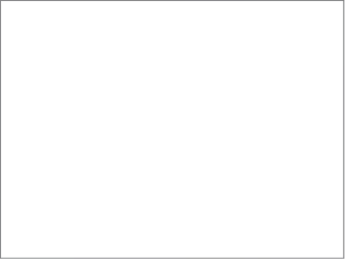 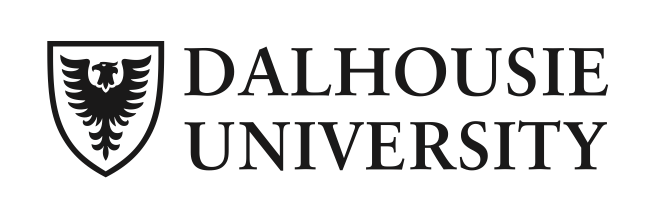 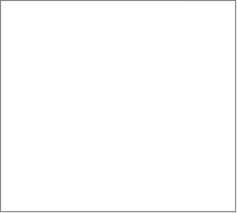 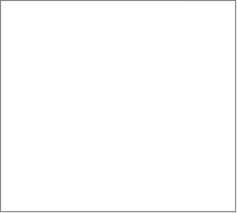 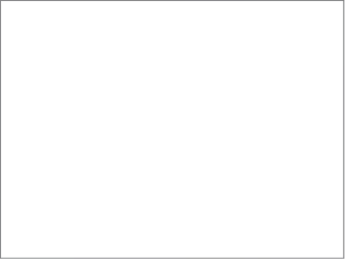 The Well Women Clinic is a great global health initiative tackling community needs in our own backyard. The initiative was initially started by senior residents in 2015; their focus was to educate newcomer women on contraception and cervical cancer screening. What was supposed to be a one-time event turned into a monthly clinic after family physicians at the Newcomer Clinic saw a need to provide more consistent, regular gynecological care to women. Thus, the resident physicians in the Dalhousie University Obstetrics and Gynaecology program partnered with family physicians at the Halifax Newcomer Health Clinic to run a dedicated, monthly Well Women Clinic. The goals of the clinic are to: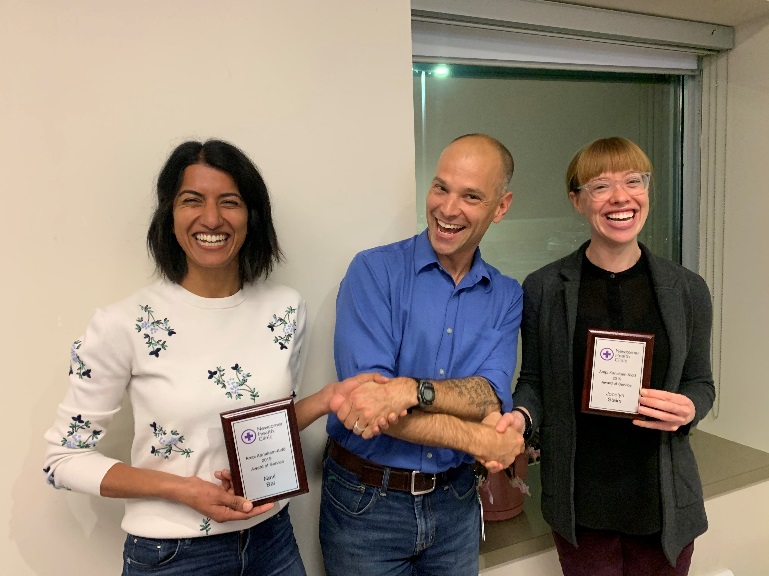 Educate refugee women about cervical cancer screening to promote awareness and uptakeProvide contraceptive counselling and IUD placementCreate a discrete, safe, female-centric environmentFoster resident advocacy and cultural competency through long-term partnerships Female patients who are seen through the Halifax Newcomer Health Clinic are offered appointments at the Well Women Clinic. Women are assigned a dedicated interpreter and participate in a teaching session prior to their clinic appointment. Residents are recruited on a volunteer basis to participate and provide care to these women under the supervision of a family physician. In October 2019, Dr. Tim Holland presented Drs. Navi Bal and Jocelyn Stairs with the Ampi Kanakam-Kidd Award of Service for their incredible work at the Well Women Clinic. They dedicated the award to “the two wonderful admin staff that support and organize the clinic”. The Global Health Unit was involved in various events throughout the fall. On September 25th  2019, Dr. Heather Scott, the Director of the Global Health Unit, was a panelist in the panel discussion organized by the Dalhousie Global Health Office for their annual Global Health Day: “Global Health Interventions: Lessons From Nova Scotia and West Africa”; other panelists included Dr. Janice Graham, Dr. Buba Manjang and Dr. Gaynor Watson-Creed.  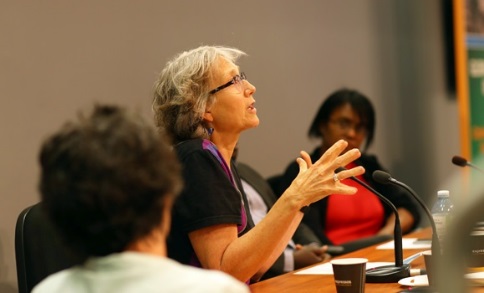 On October 3rd 2019, the ObsGyn Global Health Unit hosted a panel discussion to explore reproductive rights and advocacy. Panelists included our own Dr. Melissa Brooks, as well as two lawyers, Kelly McMillan and Jennifer Taylor, who discussed their work and the importance of advocacy and impact of reproductive rights advocacy in Canada. On November 5th 2019, the Department of Surgery held an event to explore Visiting Teams in Global Health and answer the question: How have visiting teams been most useful and what are their main challenges. The event was held in collaboration with the Anesthesia and ObsGyn Global Health Units and consisted of three short presentations by Dr. David Horne, Dr. Ananya Abate and Dr. Mahalet Tadesse Ibssa. 